PALÁCIO 1º DE NOVEMBRO     MENSAGEM AO PROJETO DE LEI Nº              /2017, QUE “DÁ DENOMINAÇÃO DE “GERALDO ANTONIO PIOVESANA”CONHECIDO COMO (TICO-TICO), AO PRÉDIO DESTINADO A VILA SOCIAL, A SER IMPLANTADA NA AVENIDA NAIR SOARES DE MACEDO FATTORI, ONDE SERÃO ABRIGADOS SERVIÇOS PÚBLICOS COMO O NOVO DETRAN, A NOVA RODOVIÁRIA E O “POUCO TEMPO”.                                      Senhores Vereadores: 		  A presente propositura tem por finalidade homenagear um CIDADÃO que, em vida, foi querido e estimado por todos que com ele conviviam. Surpreendido por um problema de saúde, lutou de todas as maneiras, sem perder a fé e a esperança, contagiando a todos com sua grande vontade de viver. Sua integridade, índole bondosa e honesta, espírito empreendedor e exemplo de trabalho e dedicação, fez deste homem um exemplo de pai, marido, irmão e acima de tudo de amigo, deixou a nós um exemplo de humildade e amizade.        		  Trata-se do SR. GERALDO ANTONO PIOVESANA “TICO-TICO”, nascido em 30 /12/1961, casado com Aldarice Bertoni, filho de Candido Piovesana e de Hermínia Rossi Piovesana, falecido em 15/04/2001 		   A presente propositura reflete o desejo de muitos cidadãos e dos familiares da Sr. Geraldo Antonio Piovesana, cuja morte foi tão lamentada, de perpetuar o seu nome no prédio destinado a Vila Social, a ser implantado na Avenida Nair Soares de Macedo Fattori.  		  Aguardo, portanto, que a presente propositura seja aprovada por unanimidade de votos pelo Insigne Plenário desta Casa Legislativa, a fim de que possamos fazer justiça a esse saudoso munícipe.    		        SALA DAS SESSÕES, 22 de novembro de 2017                            __________________________________	AILTON FUMACHI	   VEREADOR - PR	PALÁCIO 1º DE NOVEMBROPROJETO DE LEI Nº        /2017EMENTA: “DÁ DENOMINAÇÃO DE “GERALDO ANTONIO PIOVESANA” CONHECIDO COMO TICO-TICO, AO PRÉDIO DESTINADO A VILA SOCIAL A SER IMPLANTADO NA AVENIDA NAIR SOARES DE MACEDO FATTORI.A CÂMARA MUNICIPAL DE ITATIBA APROVA: 	 		Art. 1º - O prédio destinado a Vila Social, a ser implantado na Avenida Nair Soares de Macedo Fattori, passa a denominar-se “GERALDO ANTONIO PIOVESANA”.            		Art. 2º - Esta Lei entrará em vigor na data de sua publicação, revogadas disposições em contrário.              SALA DAS SESSÕES, 22 de Novembro  de 2017.______________________________AILTON FUMACHI   VEREADOR - PR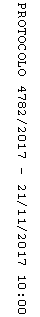 